مراجعة لكامل السنة الدراسية في علوم الحياة و الأرض 

الثلاثي الأول:التعريفات:الحركة الإرادية: تحدث بعد تفكير وتنتهي باتخاذ قرار محدد يختلف من فرد إلى آخر باختلاف حالته النفسية والصحية. لا تحدث آليا.الحركة اللاّإرادية الفطرية: أفعال تلقائية ثابتة وراثيا تحدث بنفس الطريقة عند كل الأفراد من نفس النوع منذ الولادة وهي تهدف إلى الحفاظ على الفرد.الحركة اللاّإرادية الشّرطيّة: لا تحدث إلا عند الأفراد المدربة وقد تزول بالنسيان وهدفها اكتساب بعض المهارات التي تنمي القدرات الذهنية للإنسان ← حركة انعكاسية مكتسبةالجهاز العصبي: جهاز تحكم في كل الحركات التي يقوم بها الإنسان وهو يجعل الإنسان في اتصال مع وسطه الخارجي وهو ينقسم إلى:أ- جهاز عصبي مركزي:دماغ: مخ+مخيخ+بصلة شوكية يوجد في القحف داخل الجمجمة تحيط به أغشية السحايا التي تغذيه وتحميه من الصدمات ويتخللها السائل الدّماغي الشّوكي1- مخ: يتكون من نصفي كرة مخيين متناظرين يفصل بينهما ثلم عميق. يحتويعلى تلافيف←قشرة المخ= أهم جزء في الجهاز العصبي↔الأفعال الإرادية والانعكاسية المكتسبة بالتعلم.2 - مخيخ: خلف المخ من الأسفل/ يتكون من نصفي كرة مخيخيين متناظرين يفصل بينهما الفصالدودي.3 - بصلة شوكية: أسفل المخيخ ←الأفعال الانعكاسية الفطرية مثل التنفس.النخاع الشوكي: حبل أبيض طويل يمتد داخل العمود الفقري محاط بالسحايا التي يتخللها السائلالدماغيالشوكي.ب - جهاز عصبي محيطي:أعصاب قحفية: الدماغ←الجسم / 12 زوجاأعصاب شوكيّة: النخاع الشوكي←الجسم / 31 زوجاتصنف وظيفيا إلى: حسية- حركية- مزدوجة (حسية وحركية)النسيج العصبي: يتكون من خلايا عصبية كثيرة التفرعات ( محور عصبي- تغصنات) وخلايا مغذية.الخلية العصبية: جسم خلوي به نواة وليف عصبي داخله محور عصبيالجسم الخلوي ←المادة السنجابيةالليف العصبي ←المادة البيضاء← الأعصاب الشوكية← الأعصاب الدماغية↔ الوحدة التركيبية والوظيفية للجهاز العصبيالعصب: مجموعة ألياف عصبيةالفعل الانعكاسي: هو أبسط أنواع النشاط العصبي، يظهر على شكل حركة إثر تأثير منبه معين داخلي أو خارجي، يحدث منذ الولادة وبنفس الطريقة عند كل الأفراد من نفس النوع ←حركة لاإرادية فطريةالقوس الانعكاسي: مسار السيالة العصبية الحسية والحركيةالعين: توجد داخل تجويف عظمي في الجمجمة يسمّى المحجر← أعضاء ملحقة:الحاجبان- الأهداب- الجفون- الغدد الدمعية← حمايتها- العضلات ← تؤمّن حركاتها في جميع الاتّجاهات- أنسجة دهنية داخل المحجر← الحماية من الإصاباتالكمة الخلفية:   أغشية:- الصلبة: غشاء أبيض صلب وسميك ←يقي العين - المشيمية: غشاء رقيق غني بالشعيرات الدموية ←الغرفة المظلمة بقاع العين ←سوداء- الشبكية: غشاء رقيق جدا غني بالشعيرات الدمويّة ومرتبط بالعصب البصري في مستوى النقطة العمياء ويتكون من خلايا عصبية  خلايا حسّاسة للضّوء وأخرى تكون وتنقل سيالة عصبية حسيةالكمة الأمامية:الصلبة ← القرنية الشفافة المشيمية ← جسم هدبي ← قزحية ←حدقةالأوساط الشفافة: أمام ← خلفقزحية شفافة: طبقة شفافة بالوجه الأماميخلط مائي: سائل عديم اللون غني بالأملاح المعدنية ≈جسم هدبيجسم بلوري: عدسة مرنة محدبة الوجهينخلط زجاجي: سائل لزج شفاف ←كرة العين ←دخول الضوء للعينقصر البصر: الإبصار جيدا عن قرب والعكس عن بعد←اتساع القطر الأمامي- الخلفي للعين← زيادة تحدب الجسم البلوري↔ عدسات مفرقة- أشعّة الليزرطول البصر: الإبصار جيدا عن بعد والعكس عن قرب← نقص القطر الأمامي- الخلفي للعين ←نقص تحدب الجسم البلوري↔ عدسات لامّة – أشعة الليزرالملتحمة: الغشاء المبطن للسطح الداخلي للجفنين وللجزء الأبيض الأمامي للعينالتهابات الملتحمة: - التهاب بكتيري - التهاب فيروسي- التهاب ناتج عن الحساسيةالشبكية : غشاء داخلي لجدار العين ←أساسية في الإبصار ∞مستقبلات حسية حساسة للضوء – خلايا أخرى- عصب بصري ← ناقل حسيتضرر الشبكية: مرض السكري- ارتفاع ضغط الدم الشريانيتصنيف الأغذية:حسب المكونات: ← أغذية بسيطة ←أغذية مركبةحسب المصدر: ← أغذية حيوانية ←أغذية نباتية ←أغذية معدنيّةحسب المحتوى: ← أغذية عضوية: دهنيات، سكريات، بروتيدات، فيتامينات كربون← أغذية معدنيةحسب الوظيفة: ← طاقية: دهنيات، سكريات ←بناءة: بروتيدات، أملاح ←واقية: أملاح، فيتاميناتالكيلوحريرة: الطاقة الضرورية لرفع حرارة 1كغ من الماء بدرجة مئوية واحدةطاقة :   نشاط عضلي - النشاط الفيزيولوجي للجسم - نشاط الجهاز الهضمي - الجنس/ العمرتلخيص دروس العلوم الطبيعية للثلاثي الثانيالأغذية الطاقية:السكريات الدهنيات¤ تختلف حسب: العمر، الجنس، الحالة الفيزيولوجية، النشاط العضلي¤ تتزايد بتزايد: النشاط العضلي، النشاط الفيزيولوجي، نشاط الجهاز الهضميالأغذية البناءة:البروتيدات← أحماض أمينيةصنع الخلايا الضرورية لنمو الجسم وتجديد خلاياه↔تختلف باختلاف: السن، الجنس، الحالة الفيزيولوجيةالأغذية الواقية: فيتامينات: كميات ضئيلة جدا← وقاية الجسم من بعض الأمراض ≈الجسم لا يستطيع صنعهاتوفر عن طريق الأغذية- الأملاح المعدنية: بنسب متفاوتة ** الصوديوم: عمل الخلايا ** الكلسيوم: تكوين العظام والأسنان، نقل السيالة العصبية، تخثر الدم** الفسفور: تكوين العظام والأسنان ** الحديد: تكوين هيموغلوبين الكريات الحمراء، التنفس الخلوي- الماء: نسبة كبيرة¤ تختلف حسب الجنس والنشاط العضليالاستقلاب القاعدي: أدنى قدر من الطاقة التي يصرفها الجسم يوميا لنشاط الأعضاء الحياتية في حالة الراحة. تقدر بحوالي 1600 كيلوحريرة.أنواع الهضم:
هضم ميكانيكي:- المضغ بالأسنان- تقلصات جدار المعدة- تقلصات الأمعاء الدقيقة← قطع صغيرة↔ تسهل الهضم الكيميائيهضم كيميائي:العصارات الهاضمة : بروتيدات/ أنزيمات- اللعاب- العصارة المعدية: المعدة- العصارة المعثكلية: المعثكلة- الصفراء : الكبد - الحويصلة الصفراوية↔ الأغذية المعقدة←أغذية بسيطة= مغذيات خلوية- العصارة المعوية : الأمعاء الدقيقةالجهاز الهضمي:أنبوب هضميالفم، البلعوم، المريء،المعدة، الأمعاء الدقيقة، الأمعاء الغليظة، المستقيم، فتحة الشرجغدد هاضمة (غدد ملحقة)المعثكلية، الغدد اللعابية، الكبدمغذيات خلوية:الجليكوز - النشأ- الأحماض الأمينية - عديد الببتيد - البروتيداتالأحماض الدهنية + الكحول الدهنية – الدهنياتالعلاقة بين الهضم الميكانيكي والهضم الكيميائي:الهضم الميكانيكي يمكن من تفتيت الأغذية وبالتالي يساهم في تسريع تبسيطها تحت تأثير العصارات الهاضمة .– يزيد التفتيت في مساحة التفاعل بين كل أنزيم والمادة الغذائية التي يبسطها بمفعول الماءالامتصاص المعوي:مرور المغذيات الخلوية عبر جدار الأمعاء الدقيقة إلى الأوعية الدموية التي تنقلها بدورها إلى كافة أعضاء الجسم فتستهلكها الخلايا. الأمعاء الدقيقة¥ طيات ¥ خملات معوية ¥ خميلات معويةالخاصيات الملائمة للامتصاص:** طول المعيء الدقيق ( 7 ← 8 أمتار)** وجود العديد من الانثناءات المخاطية وهي الطبقة الداخلية لجدار المعيء** وجود العديد من الخملات المعوية وهي انثناءات مجهرية** وجود عدد كبير من الخميلات المعوية** رقة الجدار الفاصل بين تجويف المعيء والأوعية في مستوى الخملات المعوية (0.05 مم) حيث توجد طبقة واحدة من الخلايا الماصة.- الدم : يتكون من:
- بلازما:- سائل أصفر اللون- ينقل المغذيات الخلوية إلى خلايا الجسم- ينقل المواد السامة التي تطرحها الخلايا إلى أعضاء الإخراج للتخلص منها- ينقل الهرمونات والأنزمات والأجسام المضادة والفيتامينات- ينقل الغازات التنفسية- خلايا دموية:- الكريات الحمراء:قرصية الشكل، مقعرة الوجهين، عديمة النواة. تلون بالأحمر بمادة بروتينية يدخل الحديد في تركيبتها تسمى الهيموغلوبين. تقدر ب5 ملايين في مم³ عند الرجل وهي تنقل الغازات التنفسية.- الكريات البيضاء:  نواة متعددة الأشكال > الكريات الحمراء. تساهم في مقاومة الجراثيم ( مناعة الجسم). تقدر ب7000 في مم³- الصفائح الدموية:   نواة. تساهم في تخثر الدم لمنع النزف ومقاومة الالتهاب.ينقل الدم المغذيات الخلوية والغازات التنفسية وفضلات الخلايا.النبض: تمطط لجدار الشريان يتولد عن انقباض القلب وينتشر في الشرايين على شكل موجات. يتكرر في إيقاع منتظم فيذكرنا بإيقاع دقات القلب.يختلف نسق دقات القلب حسب:- الحالة الفيزيولوجية والنفسية- النشاط العضلي - السنيمكن معرفة المظاهر الخارجية لعمل القلب من خلال:- جس النبض - التسمع لدقات القلب- التخطيط الكهربائيضرورة دوران الدم: تزويد الأعضاء بحاجياتها من الأكسجين والمغذيات الخلوية وتخليصها من الفضلات.تعريف الدم:  الدم سائل بيولوجي أحمر لزج يقدر حجمه ب5 لتر عند الشخص البالغ والدم نسيج متكون من خلايا دموية عائمة في سائل يسمى البلازما. تمثل الخلايا الدموية 45 % من الدم وتنقسم إلى 3 أنواع: الكريات الحمراء، الكريات البيضاء، الصفائح الدموية.القلب:  القلب عضلة مجوفة تعمل عمل مضخة جاذبة نابذة تضخ الدم إلى كامل أعضاء الجسم وله شكل مخروطي تتجه قمته إلى الأعلى ويميل قليلا إلى اليسار.يضخ القلب الأيسر دما غنيا بالأكسجين ويضخ القلب الأيمن دما غنيا بثاني أكسيد الكربون.يغلف القلب بغشاء شفاف يسمى التامور. يحتوي القلب على 4 تجاويف: أذينتان وبطينان.وصف القلب: الأوردة الرئوية متصلة بالأذينة اليسرى ثم نجد البطين الأيسر المتصل بالشريان الأبهر. في الجزء الأيمن نجد الوريد الأجوف العلوي والوريد الأجوف السفلي متصلين بالأذينة اليمنى ثم البطين الأيمن المتصل بالشريان الرئوي.الدورة القلبية: هي الدقة القلبية وتحتوي على 3 أطوار:1- الانقباض الأذيني: تتقلص الأذينتان بتزامن فتفتح الصمامات القلبية (صمام أذيني- بطيني) وتدفع بالدم في كل بطين.2- الانقباض البطيني:يتقلص البطينان فتفتح الصمامات السينية بتزامن وتنغلق الصمامات القلبية محدثة صوت (دوم) فيمر الدم عبر الشرايين إثر انفتاح الصمامات السينية بعد ذلك تنغلق الصمامات السينية محدثة صوت (تاك).3- الانبساط العام: ترتخي عضلة القلب وتمتلئ الأذينتان بالدم القادم من الأوردة في الأثناء تكون الصمامات القلبية والسينية مغلقة.شريان ←شُرَيْنات ←شُعيرات ←وُريْدات ←وَريد خاصيات الشعيرات:- بطء حركة الدم داخل الشعيرات الدموية- رقة جدار الشعيرة الدموية -انخفاض الضغط داخل الشعيرات الدمويةالوسط الداخلي:الأقاسيم السائلة في الجسم: الماء يتوزع إلى قسمين:- الأقسومة الخلوية - الأقسومة الخارج الخلوية= الوسط الداخلي← أقسومة وعائية← أقسومة خلاليةيتكون من الدم واللمف والسائل الخلاليالتنفس:هو وظيفة حياتية وحركة لاإرادية وهو يمكّن من تبادلات غازية بين الرئتين والمحيط الخارجي وبين الرئتين والدم.الحركةالتنفسية:الشهيق:دخول الهواء إلى الرئتينالزفير: خروج الهواء من الرئتينالإيقاعالتنفسي: عدد الحركات التنفسية في الدقيقة الواحدة↔ تتكرر الحركات التنفسية بصفة لاإرادية وبإيقاع منتظم. يتغير الإيقاع التنفسي حسب العمر، النشاط العضلي والجنس وهو يهدف إلى تجديد مستمر لهواء الرئتين.الجهازالتنفسي:المسالك التنفسية:- المنخرين- تجويف الأنف- البلعوم- الحنجرة- القصبة الهوائية- الشعبتان الهوائيتان- الشُّعيْبات الرئوية- أسناخالرئتين:تبنى الرئة من نسيج اسفنجي مرن شبه مطاطي له تجاويف كثيرة (الأسناخ)تتكون الرئة اليمنى من 3 فصوصتتكون الرئة اليسرى من فصينيحتوي كل فص على 3 طبقات متتالية من الفصيصات.هواء الشهيق ←←←الأكسجينهواء الزفير ←←←ثاني أكسيد الكربون + بخار الماءنقل الأكسجين: هيموغلوبين + أكسجين ↔أكسي هيموغلوبيننقل ثاني أكسيد الكربون: ثاني أكسيد الكربون + هيموغلوبين ↔كربو كسي هيموغلوبين أو شكل ذائب في البلازما+ أكسجين النسيج الحي يستهلك أكسجين ويطرح ثاني أكسيد الكربون ←الأنسجة  خلايا↔الخلايا تتنفسهناك تبادل غازي بين الدم والخلاياتلخيص العلوم (الثلاثية الثالثة)الدروس :-وظيفة الإخراج-محور التكاثر والصحة الإنجابيةوظيفة الإخراجمقدمة :تطرح الخلايا أثناء تنفسها فضلات سامة بعضها سائلة كالبولة الناتجة عن أكسدة الأحماض الأمينية.كيف يمكن التخلص من هاته الفضلات و ماهو الجهاز الذي يؤمن هذه الوظيفة وماهي بنيته وكيف نحافظ عليه ؟
وظيفة الإخراج-الإخراج البولي ضرورة حياتية-الكليتين هما المسؤولتين عن تكوين البول وإخراجه-يحتوي البول على مواد سامة
وظائف الكلية-يؤدي عدم إخراج البول إلى تسمم الدم فماهي العلاقة بين الدم والبول ؟-تطرح الكليين الكميات الزائدة من الماء والأملاح في البول وذلك لثبات نسبة هذه المواد في الدم-تؤدي البولة دور حاجز يمنع طرح المغذيات في البول وذلك لأهميتها-تخلص الكلى الدم من تراكم المواد السامة ( البولة والحمض البولي) فتطرحها في البول-الكلية عضو نشيط يصنع النشادر ثم يطرحه في البول----> تقوم الكلية بدور المصفاة : - تمنع إخراج المواد الضرورية- تخلصه من المواد السامة- تقوم بتعديل التركيز الكيميائي
بنية الجهاز البولي-الكليتين ، المسالك البولية- تتكون الكلية من :** قشرة كلوية : منطقة خارجية حبيبية المظهر** لب كلوي : منطقة داخلية تتكون من أهرام كلوية مخططة- تبين المشاهدة المجهرية أن يتكون أساسا من وحدات تعرف بالنيفرونات تتكون من :** كبيبة كلوية ، أنبوب بولي
مراحل تكوين البول في النيفرون :تحتوي محفظة بومان على البول الأولي أما البول النهائي فيوجد في نهاية الأنابيب البولية والقناة الجامعة.-تتم في النيفرون جميع مراحل تكوين البول :** ترشيح البلازما : السماح بمرور الجزئيات الصغيرة ومنع مرور الجزئيات كبيرة الحجم وهكذا يتكون البول الأولي.** إعادة إمتصاص : نسبيا ، الأملاح والماء .كليا ، الجليكوز** إفراز (صنع) : النشادر** طرح (إخراج)
تأثير بعض العوامل على الإخراج البولييتميز اتلإخراج الكلوي تحت تأثير عدة عوامل كاستهلاك الأغذية والنشاط البدني وارتفاع حرارة الوسط فيساهم بذلك في الحفاظ على ثبات تركيبة الوسط الداخلي للجسم الهام في استدامة الانسجة.
حفظ صحة الجهاز البولي :القصور الكلوي هو فشل في عمل الكلوةأنواعه :-قصور كلوي حاد-قصور كلوي مزمنإبراز قواعد حفظ صحة الجهاز البولي :-شرب الماء النظيف بكميات كافية-تجنب الحمية القاسية-الحد من تناول السكريات-تجنب المنشطات والكحول والمخدرات ...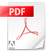 الهضم
الهضم.pdf
Document Adobe Acrobat [463.1 KB]
Téléchargerتـلخـيص للعـلوم الطبيعية* بالنسبة للقلبعلينا معرفة انه توجد دورة قلبية و دورة دموية بالنسبة للدورة القلبية تنظمها صمامات تمنع رجوع الدم صمام سيني في منطلق الشريان و صمام قلبي او اذيني بطيني بين الاذينة و البطين المتصل بها الدورة القلبية تتكون من 3 اطوار و هي انقباض أذيني يمر الدم من الاذينة الى البطين المتصل بها و تنتج عن انقباض الاذينتان و في الرسوم نميزها بصمام قلبي مفتوح و صمام سيني مغلق انقباض بطيني ينقبض البطينان فيمر الدم من البطين الى الشريان المتصل به شريان ابهر مع البطين الايسر و شريان رؤوي مع الأيمن في الرسوم نعرفها بصمام قلبي مغلق و صمام سيني مفتوح الانبساط العام للقلب تمتلأ الاذينتان بالدم و نميز هذا الطور في الرسوم بصمامات مغلقة ملاحظة 1"صوت دم تاك هو ناتج عن عمل الصمامات القلبية 2" هناك قلب ايمن و قلب ايسر او جزء ايمن و جزء ايسر يعملان معا في نفس الوقت 3" عضلة البطين الايسر اكثر سمكا من غضلة القلب الايمن لانها مطالبة بضخ الدم الى كل الجسم اما البطين الايمن فهو مطالب بإيصال الدم إلى الرئتين {قريبتان من القلب** لذلك فهي اقل سمكا اما بالنسبة للدوران فلي عودة

*يقع هضم الاغذيةفتتحول الى مغذيات خلوية ينقلها الدم الى كل الخلايا يزودها بالمغذيات و الاكسجين و يخلصها من الفضلات السائلة السامة و من ثاني اكسيد الكربون يقع التخلص من ثاني اكسيد الكربون في الرئتين و من الفضلات السائلة السامة في الكليتين هذه هي وظيفة الدوران

* بالنسبة للوسط الداخليجسم الإنسان مكون من خلايا و مع الخلايا ما يطلق عليه الوسط الداخلي يعني هو ما يوجد داخل الجسم و خارج الخلايا و هي الدم و مكوناته اللمف و السائل الخلالي الموجود بين الخلايا الدم طبعا رأيتم مكوناته في درس وحده اللمف هو سائل شفاف موجود في الجسم داخل اوعية تسمى الاوعية اللمفاوية و يحتوي خاصة خلايا المناعةالسائل الخلالي موجود بين الخلايا و يحوي مكونات الدم باستثناء الخلايا الحمراء و الصفيحات

*بالنسبة للسنخهو الوحدة التركيبية و الوظيفية للجهاز التنفسي يعني اصغر وحدة تقوم بنفس عمل الجهازمجموعة الاسناخ تكون الحويصلة و مجموعة الحويصلات مع المسالك التنفسية تكون الرئتين الخملة المعوية هي وحدة البناء و الوظيفة

* الخملة المعويةهي وحدة البناء و الوظيفة للأمعاء الدقيقة وظيفتها هي امتصاص المغذيات التي تحصل عليها بعد عملية الهضم و طبعا لديها 3 خصائص تساعدها على اداء وظيفتهاكبر المساحة لوجود الطيات و الخملات كثرة الاوعية الدمية كل خملة تحوي وعاء لمفاوي و شرين ووريدرقة الجدار الفاصل بين الغذاء و الدورة الدموية اذ لايفصل بينهما الا طبقة واحدة من الخلايا الظهارية برنامج مفيد عن عمل القلب

*الغاية من الاكسدة الخلويةهي توفير الطاقة اللازمة لعمل الخلية سواء خلية عضلية او غيرها

* الاكسدةهي شبيهة تماما بما يحصل في السيارة نحن نضع فيها بنزين فيحترق و يولد طاقة حركية فيدور المحرك و تتنقل السيارة
و طاقة حرارية يسخن المحرك و يخرج من المحرك ثاني اكسيد الكربون و بعض المكونات الاخرى التي تعتبر فضلات
نعود للأكسدة الخلوية يقع حرق الجليكوز بواسطة الاكسجين فينتج عن العملية طاقة و فضلات هي الماء و ثاني اكسيد الكربون
طبعا الاكسجين مصدره هواء الشهيق
ثاني اكسيد الكربون {و ثنائي اكسيد الكربون اصح لكن الاثنان يحتسبان اجابة صحيحة** يخرج في الزفير و طبعا الجليكوز هو احد المغذيات الخلوية الناتجة عن عملية الهضم
و اذا اعتبرنا ان تركيز الجليكوز في الدم ثابت فان كمية الدم العابرة للعضلة عليها ان ترتفع لتلبية حاجة العضلة
كذلك الشاأن بالنسبة للاكسجين
و حتى ترتفع هذه الكمية يجب ان يرتفع نسق دقات القلب

* بالنسبة للنجاح في العلومعليك حفظ الرسوم و الكلمات المفاتيح و تعريفها مثلا كأن تحفظ مكونات العين و تعرف ماهي مهمة كل عضو تحفظ مفهوم الهضم
ثم عليك بالتمارين فالعلوم كما للرياضيات تمارين تعاد اما هي او شبيهها
بالنسبة للتنفس علينا ان نعرف ان هناك مسالك تنفسية و رئتين
المسالك الحنجرة القصبة الهوائية الشعب الشعيبات و تنتهي بحويصلات مكونة من الاسناخ
الرئتينهي نسيج اسفنجي مرن شبه مطاطي توجد رئة يسرى مكونة من فصين{الثالث غير موجود اخذ مكانه القلب**
رئة يمنى مكونة من ثلاثة فصوص
طبعا يجب ان نعرف ان هناك خاصيات تساعد الرئتين على اداء وظيفتها
كثرة الاسناخ الرئوية تصل الى 700 مليون
كثرة الشعيرات الدموية المحيطة بكل سنخ
رقة الجدار الفاصل بين الدم و الهواء
و هذه الخاصيات هي شبيهة بخاصية الخملة المعوية

* الاخراج
يجب ان نعرف انه ضرورة حيوية
تتنفس الخلية فتخرج فضلات غازية و فضلات سائلة سامة
الفضلات الغازية تخرج في هواء الزفير و هي ثان اكسيد الكربون
الفضلات السائلة السامة تخرج عن طريق عمل الكليتين و هي البولة و الحمض البولي
اذا الكلية هي مصفاة حية تقوم بتصفية الدم و تخليصه من الفضلات السائلة السامة
الوحدة التركيبية و الوضيفية للكلية هي النفرون
اذا تحدثنا عل الكلية سنجد بلازما و بول فقط اما اذا تحدثنا على النفرون فسنجد بالإضافة الى البول و البلازما البول الأولي و هو ما نجده في مستوى الأنبوب البولي {علينا حفظ الرسوم طبعا**
يلعب النفرون 4 وضائف اساسية وهي
- دور الحاجز لا يترك المواد الغذائة تخرج في البول كالبروتينات و الدهنيات
- اعادة امتصاص للجليكوز مثلا
- ترشيح للمواد السامة كالبولة
- و افراز النشادركيف أعد العلوم
كيف اعد العلوم:
فرض العلوم يحتوي على جزئين
الجزء الاول 12 نقطةو يحتوي تمارين حفظ يعني ارجاع للمعلومات دون تصرف مثلا
و الافعال المستعملة اذكر أكمل ,,ضع . ,لون.....
مثلا:
-اكمل الرسم
-اكمل الجدول
-ضع علامة أمام الإجابة الصحيحة
-أكمل الفراغات بما يناسب
و لذلك يجب علينا :
- قراءة الدرس قراءة متمعنة و فهم موضوعه العام
-ان اقوم بحفظ الكلمات العلمية الجديدة و شرح معانيها
-يجب ان احفظ كل الرسوم
-أحفظ جداول المقارنات كمقارنة الحيوان المنوي و البويضة او مقارنة خلايا الدم الحمراء و البيضاء
الجزء الثاني 8 نقاط
و هذا الجزء يقع فيه اختبار قدرة التلميذ على استعمال المعلومات
الافعال المستعملة حلل. استنتج .اشرح .قارن ....

مثلا حلل المنحنى او الجدول التالي
حلل التجارب التالية ؟ ماذا تستنتج ؟؟
قارن بين النتائج التالية
حرر فقرة
وحتى تنجح في انجاز هذا الجزء عليك
فهم العلاقات داخل الدرس و بين الدروس مثلا علاقة الرئتين و جهز الدوران علاقة الاكسدة الخلوية بالمجهود المبذول
فهم الظاهرة العلمية كيف حدثت و تحرير فقرة بذلك
مثلا تحرير فقرة تشرح فيها كيفية حدوث فعل انعكاسي او كيفية حدوث الابصار
لذلك عليك بالتمارين
اذا:
ليس المطلوب حفظ كراسك كلمة كلمة لأن من سيصلح لا يملك هذه الكراس و ليس أستاذك
القاسم المشترك بين كل تلامذة التاسعة هو الكتاب الرسمي لذلك ارجع لكتابك لفهم ما تعسر فهمه من الكراس
يمكن استعمال التلاخيص لكن في المرحلة الاخيرة

